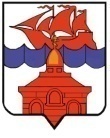 РОССИЙСКАЯ ФЕДЕРАЦИЯКРАСНОЯРСКИЙ КРАЙТАЙМЫРСКИЙ ДОЛГАНО-НЕНЕЦКИЙ МУНИЦИПАЛЬНЫЙ РАЙОНАДМИНИСТРАЦИЯ СЕЛЬСКОГО ПОСЕЛЕНИЯ ХАТАНГА  ПОСТАНОВЛЕНИЕ 16.02.2022 г.                                                                                              № 018 - ПО проведении фестиваля - конкурса семей «Возрождение родного языка через всех и каждого» в сельском поселении Хатанга Во исполнение постановления Администрации Таймырского Долгано-Ненецкого муниципального района от 26.11.2021 № 1644 «Об организации и проведении Четвертого муниципального фестиваля конкурса семей  «Возрождение родного языка через всех и каждого», в связи с объявлением ООН Международного десятилетия языков коренных народов 2022-2033 гг., в целях сохранения культурного наследия, этнической самобытности, возрождения и развития языков коренных малочисленных народов, проживающих на территории сельского поселения Хатанга, раскрытия и развития творческого потенциала лиц из числа коренных малочисленных народов сельского поселения Хатанга,  ПОСТАНОВЛЯЮ:Провести в сельском поселении Хатанга фестиваль - конкурс семей «Возрождение родного языка через всех и каждого» (далее - Конкурс) в период с 16.02.2022 г. до 12.09.2022 г.Утвердить Положение о Конкурсе согласно приложению № 1 к настоящему постановлению.Утвердить состав организационного комитета Конкурса согласно приложению № 2 к настоящему постановлению.Рекомендовать Отделу образовательных учреждений сельского поселения Хатанга Управления образования Администрации Таймырского Долгано-Ненецкого муниципального района  (Большакова Н.В.) провести в образовательных учреждениях населенных пунктов сельского поселения Хатанга первый этап Конкурса до 15.04.2022 года. Муниципальному бюджетному учреждению культуры «Хатангский культурно-досуговый комплекс» (Майнагашев А.С.) провести поселенческий этап Конкурса до 12.09.2022 года в рамках мероприятий ко Дню Хатанги.Отделу делопроизводства и кадрового обеспечения администрации сельского поселения Хатанга (Дуденко Ю.А.), Муниципальному бюджетному учреждению «Хатангский культурно-досуговый комплекс» (Майнагашев А.С.) осуществлять информационную поддержку в период проведения Конкурса. Рекомендовать Муниципальному бюджетному учреждению «Хатангский культурно-досуговый комплекс» (Майнагашев А.С.), Отделу образовательных учреждений сельского поселения Хатанга Управления образования Администрации Таймырского Долгано-Ненецкого муниципального района (Большакова Н.В.) оказать методическую и техническую поддержку семьям – участникам Конкурса при подготовке конкурсных материалов.Председателю организационного комитета Конкурса (Зоткина Т.В.) до 03.10.2022 года направить протокол конкурсной комиссии поселенческого этапа и список участников в Оргкомитет муниципального этапа в г. Дудинке.Опубликовать постановление в Информационном бюллетене Хатангского сельского Совета депутатов и Администрации сельского поселения Хатанга и на официальном сайте органов местного самоуправления сельского поселения Хатанга www.hatanga24.ru Контроль за исполнением настоящего постановления возложить на заместителя Главы сельского поселения Хатанга по социальным вопросам, культуре и спорту Зоткину Т.В.Постановление вступает в силу в день его подписания. Глава сельского поселения Хатанга                                               А.С. Скрипкин Приложение № 1к постановлению Администрации сельского поселения Хатангаот 00.02.2022 № 00-ППОЛОЖЕНИЕО ФЕСТИВАЛЕ-КОНКУРСЕ СЕМЕЙ «ВОЗРОЖДЕНИЕ РОДНОГО ЯЗЫКА ЧЕРЕЗ ВСЕХ И КАЖДОГО» Основные положения1.1. Фестиваль-конкурс семей сельского поселения Хатанга проводится на территории сельского поселения Хатанга в рамках четвертого муниципального фестиваля-конкурса семей «Возрождение родного языка через всех и каждого» (далее - Конкурс). Фестиваль проводится в рамках проведения объявленного ООН Международного десятилетия языков коренных народов 2022-2033 гг. в целях сохранения культурного наследия, этнической самобытности, возрождения и развития языков коренных малочисленных народов, проживающих на территории сельского поселения Хатанга, раскрытия и развития творческого потенциала лиц из числа коренных малочисленных народов Таймыра.1.2. Информация о Конкурсе, о ходе его проведения и итогах освещается на официальном сайте органов местного самоуправления сельского поселения Хатанга (http://www.hatanga24.ru/ads/) в разделе «Объявления», на официальном сайте Управления образования Администрации муниципального района (www.taimyr-edu.ru) в разделе «Муниципальный фестиваль-конкурс семей «Возрождение родного языка через всех и каждого».2. Цели и задачи проведения Конкурса2.1. Основной целью Конкурса является популяризация, возрождение и сохранение языков коренных малочисленных народов Таймыра через вовлечение в языковую среду жителей сельского поселения Хатанга, развитие этнокультурной составляющей в образовательном процессе, быту, с целью укрепления национального самосознания молодого поколения.2.2. Задачами проведения Конкурса являются:- возрождение духовных, исторических и семейных ценностей коренных малочисленных народов сельского поселения Хатанга;- формирование национальной элиты одаренных семей - знатоков родного языка;- содействие сохранению и развитию родных языков, укреплению лучших традиций народного творчества и ремесел, росту самосознания коренных жителей сельского поселения Хатанга;- приобщение подрастающего поколения к изучению и укреплению этнической культуры коренных малочисленных народов Таймыра;- укрепление престижа семьи, уважительного отношения к старшему поколению;- пропаганда успешного опыта воспитания детей;- создание языковых гнезд, сети семейных клубов путем их пропаганды и стимулирования семей;- содействие творческой самореализации обучающихся и воспитанников;- активизация творческой и просветительской деятельности в образовательных учреждениях в части важности и необходимости сохранения родного языка, знания культуры своего народа;- выявление и поддержка способной и талантливой молодёжи сельского поселения Хатанга, лучших семей сельского поселения Хатанга, владеющих родным языком долган, ненцев, нганасан, эвенков, энцев;- пропаганда использования и сохранения родных языков детьми и молодежью из числа коренных народов, проживающих на территории сельского поселения Хатанга; - развитие межведомственного взаимодействия.3. Организация мероприятий Конкурса 3.1. Организаторами Конкурса на территории сельского поселения Хатанга является Администрация сельского поселения Хатанга и Отдел образовательных учреждений сельского поселения Хатанга Управления образования Администрации Таймырского Долгано-Ненецкого муниципального района.3.2. Общее руководство подготовкой и проведением Конкурса осуществляет организационный комитет (далее - Оргкомитет).3.3. Состав Оргкомитета утверждается постановлением Администрации сельского поселения Хатанга.3.5. Организационный комитет:- решает организационные вопросы; - разрабатывает положение о Конкурсе;- осуществляет прием заявок и формируют состав жюри численностью 5 человек;- проводит просветительскую ознакомительную работу с участниками.4. Порядок и условия проведения Конкурса4.1. В сельском поселении Хатанга Конкурс проводится в два этапа:- первый – учрежденческий в срок до 15 апреля 2022 года;- второй – поселенческий в очно – заочном формате до 12 сентября 2022 года. 4.2. К участию во втором этапе Конкурса приглашаются семьи в составе не более 5 (пяти) человек, владеющие языками коренных малочисленных народов Таймыра, направившие (подавшие) до 22.04.2022 в Оргкомитет заявки по форме согласно приложению № 1 к настоящему положению.Направление заявки в Оргкомитет свидетельствует о согласии семьи - участницы с условиями проведения Фестиваля.4.3. Оргкомитет принимает решение о заочном участии семьи во втором этапе конкурса, в случае отсутствия возможности (по уважительным причинам) личного участия семьи-конкурсанта.  4.4. Условия и порядок проведения первого этапа Фестиваля.Первый этап Фестиваля проводится в образовательных организациях сельского поселения Хатанга. Для организации и проведения первого этапа в образовательных организациях создаются рабочие группы (организационные комитеты), возглавляют которые руководители образовательных организаций либо лица, назначенные руководителями образовательных организаций.Организационные комитеты образовательных учреждений:- отрабатывают текущие вопросы; - разрабатывают положение о первом этапе; - организуют просветительскую ознакомительную работу с учащимися, воспитанниками, работниками, родителями и др.;- проводят мероприятия по поощрению участников.К участию в первом этапе привлекаются воспитанники дошкольных групп, учащиеся, родители, педагогические и иные работники организаций, их родственники.Организационные комитеты образовательных организаций самостоятельно принимают решения о проведении Конкурса.4.5. Условия и порядок проведения второго этапа Конкурса.4.5.1. Второй этап Конкурса состоится в с. Хатанга в рамках проведения Дня Хатанги совместно с учреждениями культуры, образовательными учреждениями, представителями Местной общественной организации «Ассоциация коренных малочисленных народов Севера сельского поселения Хатанга Таймырского Долгано-Ненецкого муниципального района» и семейными клубами.  4.5.2. Подготовка семей к конкурсной программе осуществляется учреждениями культуры, семейными клубами, семейно-родовыми общинами коренных малочисленных народов, образовательными организациями. 4.5.3. Конкурсная программа и критерии оценивания изложены в приложении № 2 к настоящему положению.4.5.4. По результатам Конкурса могут быть определены семьи - победители в номинациях.5. Подведение итогов Конкурса, награждение победителей5.1. Все семьи – участники второго поселенческого этапа награждаются дипломами (почетными грамотами), ценными подарками.5.2. Семьи-победители второго поселенческого этапа получают право принять участие в муниципальном этапе Фестиваля в г. Дудинке в период   с 05.12.2022 г. по 08.12.2022 г.К муниципальному этапу Фестиваля допускаются семьи в составе - не более 5 чел.5.3. Подведение итогов Конкурса, определение победителей проводится решением жюри и оформляется протоколом. 5.4.Победитель определяется по наибольшей сумме набранных баллов.Решение жюри оформляется протоколом, решение жюри окончательно и пересмотру не подлежит.5.5. Оргкомитет комитет в срок до 03.10.2022 г. направляет протокол и список участников муниципального этапа в Организационный комитет. Организационный комитет муниципального этапа в срок до 08.11.2022 г. утверждает состав участников муниципального этапа и принимает решение об оплате проезда, проживания, питания, приглашенных в г. Дудинку семей.5.6. Итоги Конкурса освещаются в средствах массовой информации и размещаются на официальном сайте органов местного самоуправления сельского поселения Хатанга.6. Источники финансирования Финансирование мероприятий Конкурса осуществляется в порядке, определенном организатором Конкурса. Приложение № 2к Постановлению администрации сельского поселения Хатангаот 16.02.2022 № 018 – ПСОСТАВорганизационного комитета фестиваля-конкурса семей «Возрождение родного языка через всех и каждого»Приложение № 1 к Положению о фестивале-конкурсе семей «Возрождение родного языка через всех и каждого»Председателю муниципального оргкомитета Друпповой Т.А.Заявка на участие в Четвертом муниципальном Фестивале - конкурсе семей «Возрождение родного языка через всех и каждого» ________________________________________наименование этапа______________________________________________название поселка семья _______________________________________________(фамилия)_________________________________________________(национальная принадлежность)Дата                                                                 Подпись главы семьиПриложение № 2к Положению о фестивале-конкурсе семей «Возрождение родного языка через всех и каждого»Программа и критерии оценивания второго (поселенческого) этапа Конкурса1. Конкурсное испытание: визитная карточка семьи «История моей семьи» или «Моя семья сегодня, завтра, в будущем». 	Цель: представление истории своей семьи и рода на родном языке с переводом на русский язык. Формат: Конкурсанты готовят визитную карточку семьи, используя на выбор следующие форматы представления: - древо семьи (не менее трех поколений).- видеоролик;- презентацию;- инсценировку;- историю семьи можно представить в виде сказания (песни).В визитной карточке конкурсанты имеют возможность рассказать о семейных оберегах, об обрядах, соблюдаемых в семье и др. В конкурсном испытании приветствуется наличие национальной одежды на участниках.  При подготовке визитной карточки семьи методическую и техническую помощь конкурсанту осуществляют сельские дома культуры, оргкомитет.Формат видеоролика ASF, AVI, M1V, MP2, MP2V, MPE, MPEG, MPG, WM, WMV и MP4 (на выбор конкурсанта),Регламент: до 7 минут. Критерии оценивания: полнота информации об истории семьи (1-5 б.), оценка подачи материала (1-5 б.), творческий подход к исполнению конкурсного задания (1-5 б.).2. Конкурсное испытание: Национальная кухня «Таймырские деликатесы». Цель: презентация готового семейного блюда национальной кухни, которая предполагает рассказ о его приготовлении на родном языке с переводом на русский язык.Формат: конкурсанты представляют членам жюри и участникам мероприятия национальные блюда, комментируя их на родном языке с переводом на русский язык. Конкурсантам необходимо предоставить в оргкомитет муниципального этапа Фестиваля рецепт и фотоснимки приготовления блюда.Регламент: до 7 минут.Критерии оценивания: культура подачи блюда для дегустации (1-5 б.), оценка презентации блюда (1-5 б.), фото приготовления блюда (1-5 б.).3. Конкурсное испытание: «Национальная одежда народов Таймыра».Цель: пропаганда национальных культур и популяризация творческих достижений народов в области создания национального костюма.Формат: конкурсанты демонстрируют национальную одежду, стилизованные костюмы, сопровождая комментариями на родном языке с переводом на русский язык. Для участия в дефиле коллекция должна состоять не менее чем из 5-ти костюмов.Регламент: до10 минут.Критерии оценивания: сохранение традиций национального костюма (1-5 б.), мастерство изготовления (1-5 б.), охват членов семьи (1-5 б.), оценка комментария (1-5 б.).4. Конкурсное испытание: 4.1. «Этноискусство» (фольклорный или творческий конкурс). Цель: создание условий для уважительного отношения к национальным традициям и культуре других народов, проживающих на территории Таймыра.Формат: конкурсанты могут представить на сцене яркие национальные обычаи и обряды, песни и танцы, другие виды народного творчества (инсценировки мифов, легенд, сказок и т. д.).При подготовке к творческому конкурсу помощь конкурсантам осуществляют сельские дома культуры.Регламент: до 10 минут.4.2. Выставка изделий декоративного прикладного искусства «Узоры Таймыра».В оргкомитет предоставляется презентация изделий ДПИ, изготовленных членами семьи, в презентации каждое изделие должно иметь описание (авторство, наименование изделия, техника изготовления и материалы, иная информация на усмотрение участников).Цель: сохранение и популяризация традиционной культуры и творчества коренных малочисленных народов Таймыра.Формат: участники представляют выставку изделий декоративно-прикладного творчества (не менее 5 изделий), изготовленных членами семьи. Презентация изделий сопровождается комментариями на родном языке  с переводом на русский язык. Регламент до 7 минут. Критерии оценивания: мастерство изготовления (1-5 б.), оценка презентации изделия (1-5 б.).Подведение итогов.По итогам заочного рассмотрения, на основании предоставленных материалов, победитель определяется по наибольшей сумме набранных баллов.Решение жюри оформляется протоколом, решение жюри окончательно и пересмотру не подлежит.Зоткина Татьяна ВалериевнаЗаместитель Главы сельского поселения Хатанга по социальным вопросам, культуре и спорту, председатель организационного комитета.Бетту Анна ИльиничнаЗаместитель Главы сельского поселения Хатанга по организации работы территориальных отделов, заместитель председателя организационного комитета.Члены организационного комитета:Члены организационного комитета:Большакова Надежда ВасильевнаЗаместитель начальника Управления образования Администрации ТДНМР – начальник Отдела образовательных учреждений сельского поселения Хатанга (по согласованию);Майнагашев Александр Сергеевич  Директор Муниципального бюджетного учреждения культуры «Хатангский культурно-досуговый комплекс»;Платонов Филипп Юрьевич Зинкова Маргарита ИгоревнаНачальник Отдела культуры, молодежной политики и спорта администрации сельского поселения Хатанга;Ведущий специалист Отдела делопроизводства и кадрового обеспечения администрации сельского поселения Хатанга;ЖарковаНаталья НиколаевнаМетодист Таймырского муниципального казенного учреждения «Информационно-методический центр» (по согласованию);СотниковаЕвдокия АнуфриевнаФедосеева Майя ЕрбуковнаПоповаЯна ГеннадьевнаМолчанов Александр СергеевичСпециалист 1 категории Отдела образовательных учреждений сельского поселения Хатанга Управления образования Администрации ТДНМР, член Совета Ассоциации коренных малочисленных народов Севера сельского поселения Хатанга Таймырского Долгано-Ненецкого муниципального района (по согласованию); Заведующая Центром народного творчества Муниципального бюджетного учреждения культуры «Хатангский культурно-досуговый комплекс»;Заведующая Домом культуры с. Хатанга Муниципального бюджетного учреждения культуры «Хатангский культурно-досуговый комплекс»;учитель физкультуры Таймырского муниципального казенного общеобразовательного учреждения «Хатангская школа-интернат», тренер по северному многоборью (по согласованию).№п/п Состав семьи  (Ф.И.О. полностью)Степень родства